Supplemental Material IRainfall level (in mm) for Mata do Curado Wildlife Refuge and Jardim Botânico do Recife during the collection period. 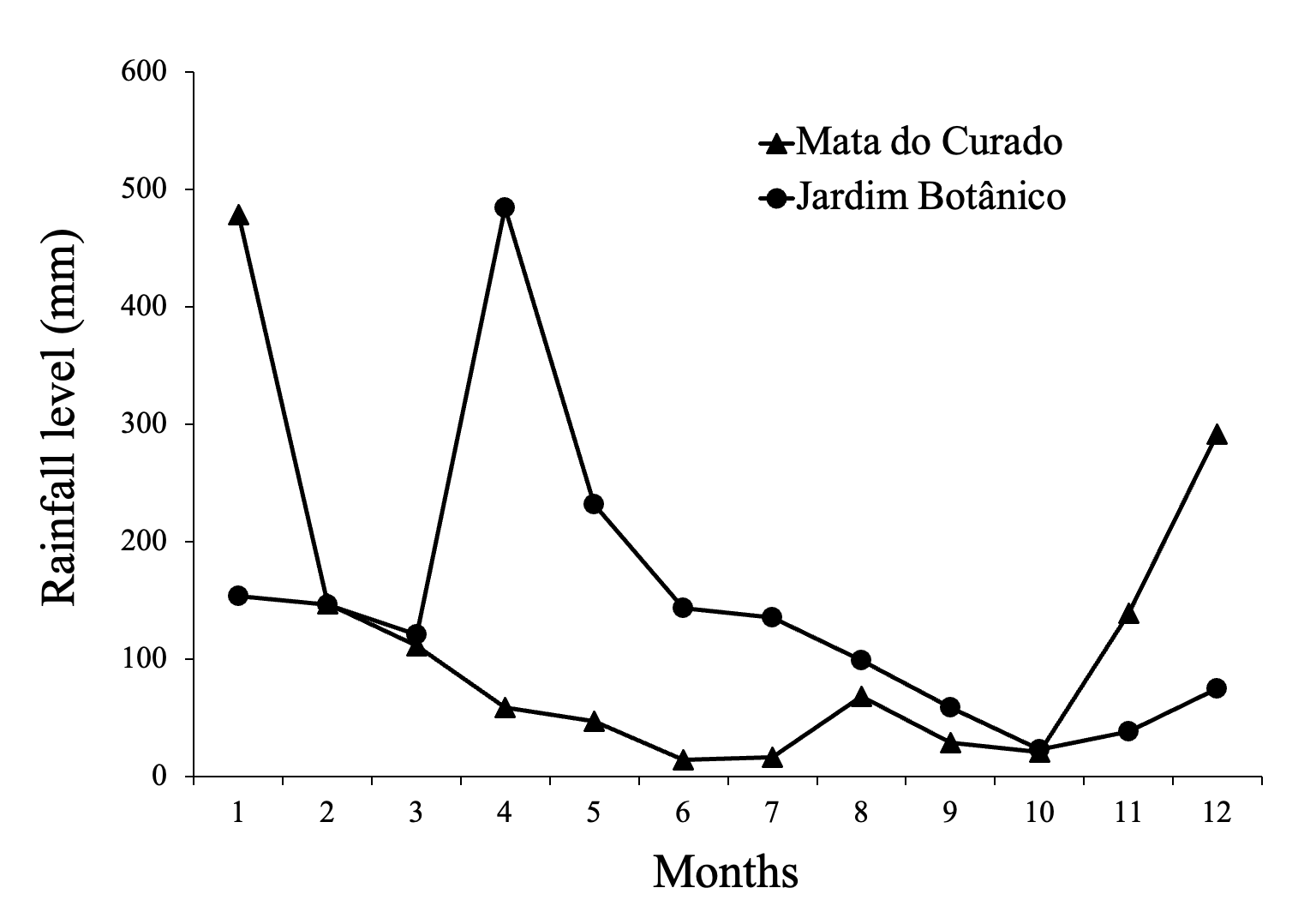 